	В соответствии с приказом финансового управления от 30.12.2015  № 35 «Об утверждении Порядка составления и ведения сводной бюджетной росписи бюджета Ханкайского муниципального района  и бюджетных росписей главных распорядителей средств местного бюджета», на основании уведомления о предоставлении межбюджетного трансферта, имеющего целевое назначение, на 2019 год и плановый период 2020 и 2021 годов Департамента образования и науки Приморского края от 16.01.2019 № 220 ПРИКАЗЫВАЮ:          1. Внести изменения в сводную бюджетную роспись бюджета Ханкайского муниципального района на 2019 год:1.1. Увеличить бюджетные ассигнования по расходам: по ведомству 952 «Администрация Ханкайского муниципального района Приморского края», по разделу 1000 «Социальная политика», по подразделу 1004 «Охрана семьи и детства», по целевой статье 99199М0820 «Обеспечение детей-сирот и детей, оставшихся без попечения родителей, лиц из числа детей-сирот и детей, оставшихся без попечения родителей, жилыми помещениями», по дополнительной классификации 25МИ на сумму 22209057,84 рублей; по дополнительной классификации 25М на сумму 686878,08 рублей.2. Контроль  за исполнением данного приказа оставляю за собой.Начальник  управления                                                       О.М. Голубцова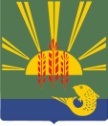 ФИНАНСОВОЕ УПРАВЛЕНИЕАДМИНИСТРАЦИИ ХАНКАЙСКОГО МУНИЦИПАЛЬНОГО РАЙОНА                                                                                                                                                                                                                                                                                                         ПРИМОРСКОГО КРАЯФИНАНСОВОЕ УПРАВЛЕНИЕАДМИНИСТРАЦИИ ХАНКАЙСКОГО МУНИЦИПАЛЬНОГО РАЙОНА                                                                                                                                                                                                                                                                                                         ПРИМОРСКОГО КРАЯФИНАНСОВОЕ УПРАВЛЕНИЕАДМИНИСТРАЦИИ ХАНКАЙСКОГО МУНИЦИПАЛЬНОГО РАЙОНА                                                                                                                                                                                                                                                                                                         ПРИМОРСКОГО КРАЯФИНАНСОВОЕ УПРАВЛЕНИЕАДМИНИСТРАЦИИ ХАНКАЙСКОГО МУНИЦИПАЛЬНОГО РАЙОНА                                                                                                                                                                                                                                                                                                         ПРИМОРСКОГО КРАЯПРИКАЗПРИКАЗПРИКАЗПРИКАЗ24.01.2019№№1с. Камень-Рыболовс. Камень-Рыболовс. Камень-Рыболовс. Камень-РыболовО внесении изменений в сводную бюджетную  роспись  бюджета Ханкайского   муниципального   районаО внесении изменений в сводную бюджетную  роспись  бюджета Ханкайского   муниципального   района